РОССИЙСКАЯ ФЕДЕРАЦИЯАДМИНИСТРАЦИЯ ГОРОДСКОГО ОКРУГА "ГОРОД КАЛИНИНГРАД" КОМИТЕТ ПО ОБРАЗОВАНИЮ       МУНИЦИПАЛЬНОЕ АВТОНОМНОЕ ДОШКОЛЬНОЕ ОБРАЗОВАТЕЛЬНОЕ УЧРЕЖДЕНИЕ ГОРОДА КАЛИНИНГРАДА ДЕТСКИЙ САД № 119Дополнительная  общеобразовательная общеразвивающая программахудожественной направленности «Хрустальный башмачок»для детей 4-5  летсрок реализации – 77  часовРазработчик  программы:Димова Н.И.,педагог дополнительного образованияг. Калининград, 2018 гСодержание2.Пояснительная запискаДополнительная общеобразовательная общеразвивающая программа художественной  направленности «Хрустальный башмачок»  (далее - Программа) разработана в соответствии с Федеральным законом от 29.12.2012 г. № 273-ФЗ «Об образовании в Российской Федерации», приказом Министерства образования и науки РФ ОТ 29.08.2013 Г. № 1008 «Об утверждении порядка организации и осуществления образовательной деятельности по дополнительным общеобразовательным программам», постановлением Главного государственного санитарного врача Российской Федерации от 15 мая 2013 г. № 26 г .Москва от «Об утверждении СанПин 2.4.1.3049-13 «Санитарно-эпидемиологические требования к устройству, содержанию и организации режима работы дошкольных образовательных организаций», положением о дополнительной общеобразовательной общеразвивающей программе МАДОУ д/с № 119.        Направленность дополнительной общеобразовательной общеразвивающей программы: художественная        Цель и задачи дополнительной общеобразовательной  общеразвивающей программы.Целью программы  является духовное и физическое воспитание детей на основе овладения ими основами хореографического мастерства, раскрытия их индивидуальных возможностей и максимальной реализации творческих способностей.    Задачи программы:    Развивающие :развить творческие способности детей, фантазию, мышление, воображение, эстетический вкус. Содействовать физическому развитию ребѐнка, формировать осанку, правильное дыхание, эластичность мышц, подвижность.  Формировать эмоционально-эстетическое восприятие окружающего мира через музыку и движение. Развить у детей творческое начало, умение применять элементы танца в импровизации. Активизировать творческий процесс через постановочно-исполнительскую демонстрационную работу (концерты, конкурсы, фестивали).    Обучающие :Формировать  отношения к двигательно-активной деятельности, интереса и потребности в физическом совершенствовании ребенка; внедрять в практику занятий нетрадиционных методов и приемов, направленных на потребность движения и развития двигательных качеств.     Воспитательные :воспитывать чувство любви к Родине, труду, чувство ответственности, патриотизма, формировать нравственные качества.   Оздоровительные :укрепить здоровье при помощи искусства движений и средствами физической культуры, развить силу и выносливостьактивизировать наиболее важные физиологические системы организма – сердечно-сосудистую и дыхательную. АктуальностьДанная программа актуальна, т.к. она подходит для образования детей с различным уровнем подготовки на любой стадии обучения, рассчитана на любой социальный статус детей, имеющих различные интеллектуальные, художественные, творческие способности. А главное она направлена на формирование мотивационной сферы здоровьесберегающего воспитания детей в системе дополнительного образования.   Отличительные особенности программы       Главной отличительной особенностью данной программы является, развитие творческих способностей и укрепление здоровья детей через использование различных видов классической  и современной хореографии; элементов художественной гимнастики; акробатики.         Своеобразие и неповторимость каждого занятия, с одной стороны, не позволяют детям утомляться, а с другой – вызывают у них симпатию к педагогу и, как следствие, интерес к изучаемому предмету. Свобода, естественность, отсутствие всякого напряжения должны быть характерными при выполнении детьми музыкально-ритмических движений. Эта сложная задача может быть осуществлена при соблюдении следующих принципов: систематичность; постепенность; последовательность; повторность. Возраст детей, участвующих в реализации дополнительной общеобразовательной  общеразвивающей программы: 4-5 лет.Сроки реализации дополнительной общеобразовательной общеразвивающей программы: 1 годФормы подведения итогов реализации дополнительной общеобразовательной  общеразвивающей программы: концертные номера, которые поставлены на основе изученных схем и движений, с учѐтом возможностей воспитанников3. Планируемые результатыпостановка корпуса, ног, рук, головы на простейших упражнениях классического тренажа, развитие элементарных навыков координации движений.обучающиеся знакомы с  такими понятиями, как характер музыки, темп, ритм, музыкальный размер;          -динамические оттенки в музыке, характер исполнения;        -строение музыкальной речи, длительность звука, такт, фраза,                предложение; -эмоциональная выразительность. умеют  слушать музыку, воспринимать еѐ характер, отражать его в движениях и пластике, больше времени уделяется музыкально-танцевальным импровизациям.        4. Учебный план5.Календарный учебный график6.Тематическое планирование7.Материально-техническое обеспечениеОсновное оборудованиеСпециализированные учебные помещения: музыкальный залОсновное учебное оборудование:Детские столы;Детские стульчики;мультимедийная система ;цифровое пианино;аудиосистема;Ноутбук.8. Список используемой литературы «Танцы для детей младшего дошкольного возраста»  Н.В. Зарецкая. М.:Айрис-Пресс,2007 «Танцы для детей среднего дошкольного возраста»  Н.В. Зарецкая. М.:Айрис-Пресс,2008 «Танцы в детском саду»  Н. Зарецкая и З.Роот .М.:Айрис-Пресс,2008 «Хореография для самых маленьких»  Л. Н. Барабаш. СПб: Белый ветер,2002 «Ритмическая мозаика»  А. Буренина СПб:ЛОИРО,2000 «Танцевальный калейдоскоп» для детей 5-7 лет  З. Я. Роот. М:Аркти,2004 «От жеста к танцу. Словарь пантомимических и танцевальных движений для детей 5-7 лет»  Е. В. Горшкова .М: Гном и Д,2004«Пляски и хороводы для малышей до 3-х лет»  Камертон.М:Линка-пресс,2008 «Ладушки. Левой-правой. Марши в детском саду»  И. Каплунова, И. Новоскольцева. СПб: Невская нота,2010 «Потанцуй со мной дружок» из серии «Ладушки»  И. Каплунова, И. Новоскольцева. СПб: Невская нота,2010Принято педагогическим советом 	протокол № _01_ от «10» августа 2018г.1Титульный лист12Пояснительная записка33Планируемые результаты64Учебный план75Календарный учебный график96Тематическое планирование107Материально-техническое обеспечение138Список используемой литературы                                                                    14№ разделаНаименование разделаКоличество часов Раздел 1Отражение 3Раздел 2Шаг за шагом 3Раздел 3Хитрая пружинка 2Раздел 4Царевна змея 2Раздел 5Прыг да скок – вот так лужа 3Раздел 6Как 	ветер 	играл 	с 	кленовыми листочками 4Раздел 7Строим башню 3Раздел 8Мы ходили по грибы 4Раздел 9Дерево на ветру 4Раздел 10Номер «Цыплята» 2Раздел 11Аленький цветочек 9Раздел 12Номер «Зайчата» 2Раздел 13Номер «Медвежата» 9Раздел 14Творческий отчёт9Раздел 15Музыкальный досуг2Раздел 16Фестиваль искусств4Раздел 17Праздник отцов4Раздел 18Танцевальный марафон4Раздел 19Праздник «Здравствуй,  лето!»   4Итого 77НаименованиеПериодНачало учебного периода03 сентября 2018Окончание учебного периода 30 июня 2019Каникулярное время01 июль-31 августа 2019Дни занятийСреда, пятница  ( ул. Репина)         Понедельник, среда (ул.Войнич)Время проведения занятий Ул. РепинаСреда 15.10-15.30пятница 15.10-15.30Ул. ВойничПонедельник 16.00-16.20            Среда 16-45-17.05Недельная  образовательная нагрузка2 занятияДлительность условного учебного часаНе более 20 минут (второй   год обучения)№темыНаименование темыКол-во часовТема: 1Вводное занятие 1Тема: 2Постановка корпуса, рук, ног 1Тема: 3Позиции рук 1Тема: 4Позиции ног 1Тема: 5Жесты и мимика 1Тема: 6Специальные шаги 1Тема: 7Танцевальные шаги 1Тема: 8Полуприседание, приседание 1Тема: 9Релеве, пружинящий шаг 1Тема: 10Волны руками и телом 1Тема: 11Взмахи руками, телом, ногами 1Тема: 12Прыжки с двух ног на месте 1Тема: 13Прыжки 	с 	двух 	ног 	с продвижением 1Тема: 14Подскоки, галопы 1Тема: 15Разновидности бега 1Тема: 16Вращение: 	переступание, скрестное вращение1Тема: 17Взмахи руками 1Тема: 18Различные виды шагов и широкие выпады1Тема: 19Стойка на лопатках 1Тема: 20Мост и прогиб на коленках 1Тема: 21Кувырок назад боком 1Тема: 22Упражнения, повышающие гибкость суставов1Тема: 23Корзинка, мост, лодочка, киска, шпагаты 1Тема: 24Равновесие на двух ногах 1Тема: 25Равновесие на одной ноге 1Тема: 26Разучивание элементов танца 1Тема: 27Отработка танцевального номера под музыку 1Тема: 28Перестроения: круги, шеренги, колонки 5Тема: 29Перестроения парами 5Тема: 30Разучивание элементов танца 2Тема:31Отработка танцевального номера под музыку 2Тема:32Разучивание элементов танца 2Тема:33Соединение элементов танца в общий номер 2Тема:34Отработка танцевального номера под музыку 2Тема:35Закрепление 	пройденного материала 2Тема:36Совершенствование 	техники всего номера 2Тема:37Разучивание элементов танца2Тема:38Соединение элементов танца в общий номер 2Тема:39Отработка 	танцевального номера под музыку 2Тема:40Закрепление 	пройденного материала 2Тема:41Совершенствование 	техники всего номера 2Тема:42Разучивание элементов танца 2Тема:47Творческий отчѐт 4Тема:48Музыкальный досуг2Тема:49Фестиваль искусств2Тема:50Праздник отцов  2Тема:51Танцевальный марафон2Тема:52Праздник «Здравствуй,  лето!» 2Итого77 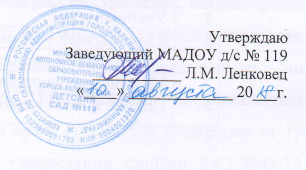 